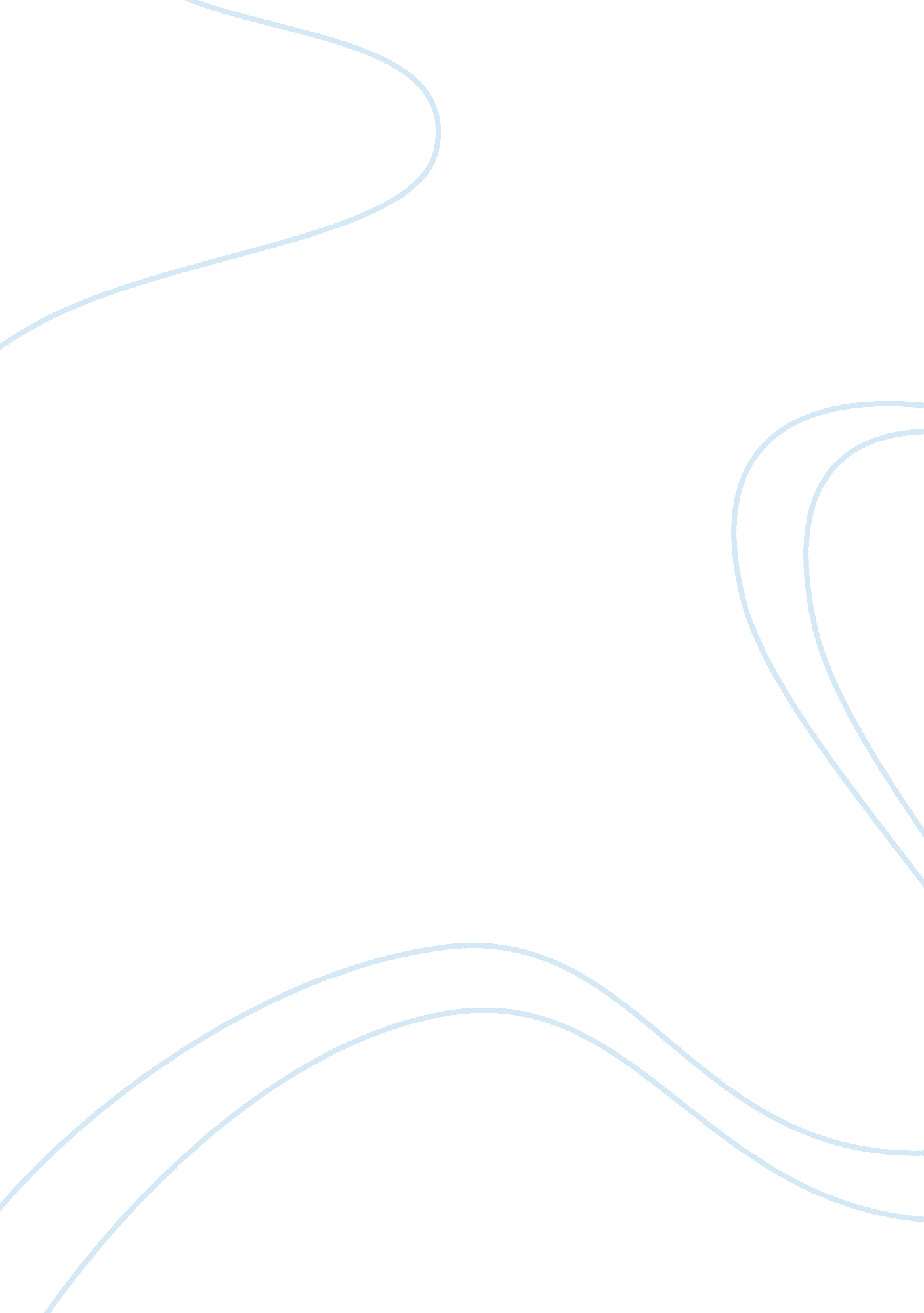 My ideal home essay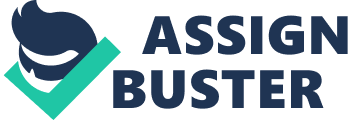 In the 1950s the average home was about 983 square feet and the average cost was around $8, 450 Homes were usually built with two or fewer bedrooms and children shared bedrooms if needed. Closets were around two feet by eight feet—just big enough for your clothes. Bathrooms were built out of necessity and most homes managed with just one. It was a luxury to have a garage or a carport and the majority of homes in the 50s did not include any protection for a car. Central air conditioning was another luxury that most did without, and only a small percentage of Americans even owned a window air conditioning unit. Fireplaces were used mostly for heating homes instead of being a showy display, and only about 22 percent of houses being built included them. Most Americans built their houses on small plots of land and did most of the gardening, landscaping, and yard work themselves. Also, housework, cleaning, cooking, and decorating were all usually done by homeowners themselves. This is a far cry from the modern American dream home. By most people’s standards today, this type of home would be considered insufficient and cramped The house that I have designed is located on the elusive island of Dubai. Dubai is a manmade archipelago in the United Arab Emirates. My home is the most noticeable construction on the island. I plan to spend the rest of my life here, so I paid close attention to the details. Everything that surrounds me is simply amazing including all the trees and plants. It feels so good to live in a peaceful place and all you can hear are the birds chirping. As I draw closer to the end of the Road. My home starts to appear. My house is a five story Victorian that lies on a twenty acre lot. As I come near to the entrance of the house I am then surrounded by four columns that lead to the most elegant doors. The doors were made of mahogany with glass stained windows in the center of the each door. Each handle was made of brass along with brass frames. As I continue to walk around my house I come to my garage where my collection of rare automobiles is. I have an Acura MDX crossover, and many classic American cars from the 1970s. The roof of the entire structure is clad in terracotta Spanish tile each window of the house has painted pale- red shutters on all windows. The porch then continues to the back side of the house as I am able to look over the Pacific Ocean The walls of the house are made of a stone to avoid damage from the sea air. The outside of my house has an amazing view palm shaped isle. On the inside of my house I am able to stand in the middle of the living room and look up all five stories of the house. There is an elevator that is to the right of the living room that is able to go to each story of the house. I must say that I don’t need many rooms of them, but it is very important that all these rooms were as large as it is possible, and are furnished in Ethan Allen furniture The modern front door opens into a spacious hall, where are many photos of family members and friends. As far as bedrooms they are very large, comfortable and elegant as well. There are soft, huge beds and, every bedroom has bathroom and toilet, which are spacious and equipped with all the modern conveniences. There is no question that the accent of the house is living room, it is the place where I can relax, watch TV, listen to music or just sit and look at the window to the ocean. Each floor of the house has two bathrooms (one full and one half) with two to three bedrooms. When I walk in the kitchen it is the kitchen that every person needs. The best part of the kitchen is the counter in the middle that is a self a self-cleaning granite-countertop for cutting and cleaning foods. I then walk to the back yard. The garden where the purple orchids and pink hyacinths are well maintained the grass and the soil gave out a very natural smell, As I walk toward the road the first thing you will see is a full size basketball court, and to the right of that you will see I see the tennis court. The best part about my backyard is the seating area, with a reflecting pond for meditating the pond has Japanese coy fish, it is in-between the basketball court and tennis court. As I approach the opposite side of the yard there is lazy-l shaped swimming pool. The great thing about the pool is that it is connected to a pool that is inside the house. Next to the outside pool there is a baseball field. To the east of the house I then realize there is a white gazebo. If you are sitting in the gazebo you are able to see anything or anyone that enters or leaves the house. I planned this out very well to have all my needs taken care of. I live in a very picturesque place I prefer clean fresh air and unpolluted water. I don’t find myself very happy in a little and uncomfortable house, so my very cozy, comfortable home. That’s all about my dream house. I hope that one day my dreams will be come true. It would be great to live in house which is in my dreams. 